Lemon Cranberry Pecan Mini-Muffins (S)
Makes 36 gluten-free, no-sugar mini-muffins or 12 regular muffins.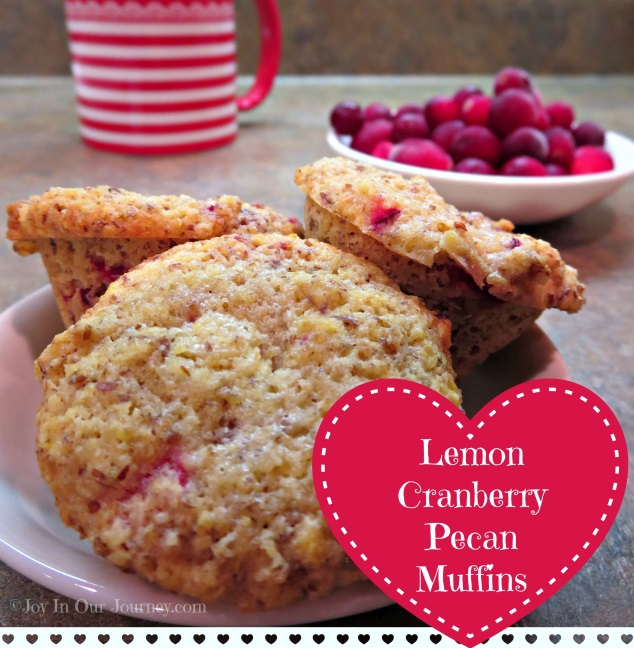 1 cup almond flour (I prefer Honeyville Farms brand)1/2 tsp. salt1 cup ground golden flax seeds (golden flax meal; I grind golden flax seeds in a clean coffee grinder)2 Tbsp. coconut flour2 tsp. aluminum-free baking powder1 cup powdered Swerve Sweetener/Truvia/erythritol/xylitol (I powder my sweeteners in a clean, small coffee grinder)3 large eggs1/4 cup melted coconut oil1 tsp. vanilla extract (learn how to make your own here!)1/2 tsp. lemon extract3/4 cup almond milk2 Tbsp. finely grated lemon zest1 cup fresh or frozen cranberries, chopped and tossed in 2 Tbsp. erythritol or Truvia/Swerve/xylitol1/2 cup pecans, chopped (or walnuts)additional granulated sweetener for tops of muffins (optional)   Preheat oven to 350° F.  Lightly spray muffin pans with coconut oil spray and set aside.  Chop cranberries and nuts and set aside, along with 2 Tbsp. lemon zest.

    In a large bowl, whisk together almond flour, ground flax, coconut flour, baking powder, salt, and 1 cup of sweetener until combined.

    In a separate medium bowl, combine eggs, melted coconut oil, vanilla, lemon extract, almond milk, and lemon zest until combined.  Add wet mixture to dry mixture and stir until just combined.  Fold in the cranberries and the nuts.  Spoon batter into greased muffin tins, filling ¾ full.  If desired, sprinkle tops of each muffin with granulated sweetener.  

    Bake for 22-28 minutes (regular muffins) or 18-22 minutes for mini-muffins, or until a toothpick inserted in the center of muffins comes out clean.  Cool 5-8 minutes in pan atop wire rack; flip muffin pan and remove muffins from pan onto wire rack.  Cool completely on wire rack.  Once cool, store in tightly sealed container.Orange Cranberry Pecan (or Walnut) Muffins: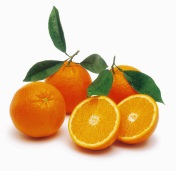 Substitute 1/2 tsp. orange extract in place of the lemon extractSubstitute 2 Tbsp. grated orange zest in place of the lemon zestCreamy Lemon or Orange Spread: (optional)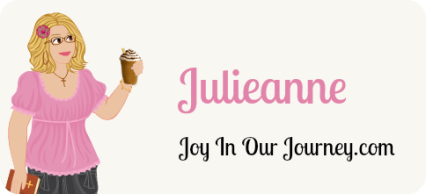 8 oz. “1/3 less fat” or regular cream cheese, softened1 Tbsp. lemon juice or orange juice1 tsp. grated lemon or orange peel1 Tbsp. powdered erythritol/Swerve/xylitol/Truvia/sweetener of your choiceIn a small bowl, combine all ingredients until well blended.  Cover and chill.  Serve with muffins.